Carilion EAP Referral Form FORMAL: Work Performance              OR                MANDATORY:   Violence Risk      FORMAL: Work Performance              OR                MANDATORY:   Violence Risk     Email form to: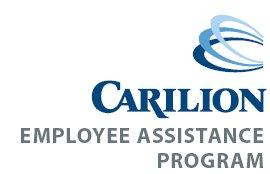 EmployeeAssistanceProgram@carilionclinic.orgFax form to:                                                         For EAP Consultation540-981-8957                                                        1-800-992-1931Email form to:EmployeeAssistanceProgram@carilionclinic.orgFax form to:                                                         For EAP Consultation540-981-8957                                                        1-800-992-1931COMPANY/ORG: DIVISON: Employee: Employee’s Position: Employee’s phone #: Employee’s Work#: Date Completed: Completed By:  Contact Person: Contact Person’s #:   EMPLOYEE WILL CALL EAP  EAP TO CALL EMPLOYEEATTENDANCE: Patterns of absenteeism Comments: PUNCTUALITY AND/OR LEAVING EARLY: Patterns of tardiness Comments: OBSERVANCE OF WORK HOURS: Abuse of lunch, breaks sick leave Comments: QUALITY/ QUANTITY OF WORK: Poor or questionable production or customer service Comments: SAFETY: Accidents, injuries on the job, risky behaviors endangering self/others Comments: ACCEPTANCE OF SUPERVISION:  Poor attitude, insubordination Comments: ORGANIZATIONAL BEHAVIOR:  Co-worker conflict, rule violations, negativity Comments: PERSONAL PRESENTATION: Appearance, communication skills Comments: OTHER BEHAVIOR OF CONCERN UNIQUE TO THE EMPLOYEE: Comments: EMPLOYEE REVIEW: I acknowledge that I have reviewed the content of this form and accept a referral to Carilion EAP. I authorize Carilion EAP to release to the designated supervisor or EAP Coordinator the following general information:That I did or did not keep the initial appointment as arranged or rescheduled.That a problem or issue was or was not identified through the assessment.That I will or will not continue sessions or follow the recommendations of Carilion EAP.Signature of Supervisor                                    DateSignature of Co./Org. EAP Coordinator                   DateSignature of Employee                                     Date Employee refused to sign review statement